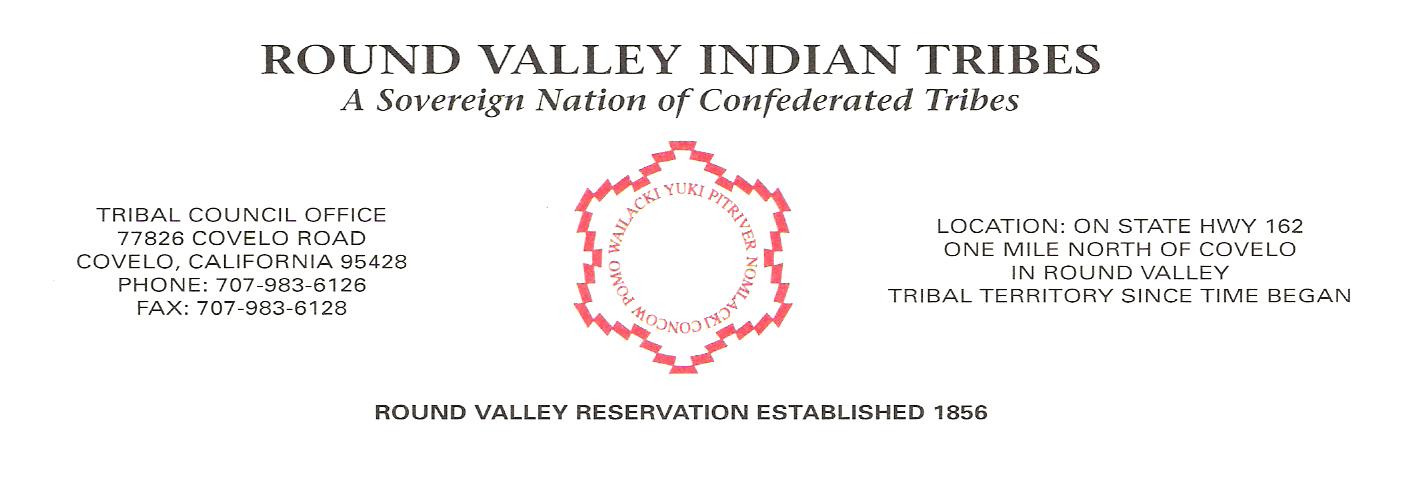 Date: January 22nd, 2021To: Tribal Programs & EntitiesFrom: Tribal Council Subject: Schedule Change – Funeral NoticePLEASED BE ADVISEDIN RESPECT FOR THE FAMILY AND FRIENDS OF:Jordan LunaWake:Tuesday, January 26th, 2021 – 2pmHidden Oaks Park – 76600 Covelo Rd, Covelo, Ca.Funeral & Graveside Services:Wednesday, January 27th, 2021 – 1pmHidden Oaks Park – 76600 Covelo Rd, Covelo, Ca.Graveside following at Pine Grove CemeteryAdministration and Programs ClosureTuesday, January 26th @ 1pm.Wednesday, January 27th @ all day.All essential businesses will remain open.